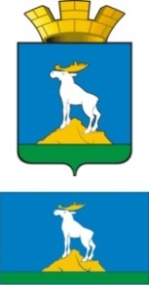 ГЛАВА НИЖНЕСЕРГИНСКОГО ГОРОДСКОГО ПОСЕЛЕНИЯПОСТАНОВЛЕНИЕ17.02.2021 г.  № 37-Аг. Нижние Серги О внесении изменений в план мероприятий муниципальной программы “Энергосбережение и повышение энергетической эффективности Нижнесергинского городского поселения до 2021г»   	В соответствии с Законом Свердловской области от 10.12.2020 года № 144-ОЗ «Об областном бюджете на 2021 год и плановый период 2022 и 2023 годов», постановлением Правительства Свердловской области от 29.10.2013 № 1330-ПП «Об утверждении государственной программы Свердловской области «Развитие жилищно-коммунального хозяйства и повышение энергетической эффективности в Свердловской области до 2024 года», постановлением Главы Нижнесергинского городского поселения от 14.08.2015 № 282 (с изменениями от 26.10.2015 № 386, от 17.12.2015 № 477, от 29.01.2016 №33, от 02.06.2016 №219, от 16.08.2016 №389, от 03.10.2016 №468, от 02.11.2016 №529, от 09.11.2016 № 546, от 15.12.2016 № 701-А, от 11.04.2017 №174, от 18.07.2017№ 366, от 01.11.2017 № 518-А, от 22.12.2017 № 596,от 09.07.2018 № 315-А, от 27.08.2018 № 396, от 06.12.2018 № 556, от 08.02.2019 №33, от 14.03.2019 № 82, от 12.07.2019 № 298, от 14.08.2019 № 335, от 26.12.2019 № 514, от 20.02.2020 № 61, от 12.05.2020 № 144, от 22.05.2020 № 159, 07.08.2020 №238, 10.11.2020 №358) «Об утверждении муниципальной программы «Энергосбережение и повышение энергетической эффективности  Нижнесергинского городского поселения до 2021 года», ПОСТАНОВЛЯЮ:Внести изменения в план мероприятий муниципальной программы «Энергосбережение и повышение энергетической эффективности Нижнесергинского городского поселения до 2021г» (прилагается).Настоящее постановление опубликовать разместив на официальном сайте Нижнесергинского городского поселения в сети Интернет.Контроль за исполнением настоящего постановления оставляю за собой.Глава Нижнесергинского городского поселения                                                            А.М. Чекасин                                             Утверждено постановлением главы от 17.02.2021 года № 37Перечень мероприятий муниципальной программы «Энергосбережение и повышение энергетической эффективности  Нижнесергинского городского поселения до 2021 года», финансирование которых предлагается с использованием субсидии из областного бюджета в 2021 годуНомер строкиНаименованиемероприятияСтоимость в ценах соответствующих лет(тыс. рублей)Стоимость в ценах соответствующих лет(тыс. рублей)Стоимость в ценах соответствующих лет(тыс. рублей)Номер строкиНаименованиемероприятиявсегов том числе:в том числе:Номер строкиНаименованиемероприятиявсегообластной бюджетместный бюджет123451.Строительство объекта «Котельная №5 с инженерными коммуникациями по ул. Восстания г. Нижние Серги21077,9013925,317152,592.Модернизация участка тепловых сетей по ул. Розы Люксембург в направлении дома №89897,37628,16269,213.Модернизация участка тепловых сетей от ТК по ул. Титова №82 до ТК по ул. Титова №901674,691172,28502,414.Модернизация участка тепловых сетей по ул. Юбилейная1210,87847,61363,265.Модернизация участка тепловой сети с водопроводом по ул. Федотова3425,122397,581027,54